Convention nationale organisant les rapports entre les médecins libéraux et
l’assurance maladieArticle 35. Situation des adjoints et des assistants des médecins libéraux conventionnésLe médecin conventionné peut lorsque des besoins de santé publique l’exigent, en cas d’afflux exceptionnel de population ou si son état de santé le justifie, se faire assister temporairement par un adjoint ou un assistant dans les conditions définies aux articles R. 4127-88 et L. 4131-2 du code de la santé publique.Il est tenu d’en informer sa caisse d’assurance maladie. Il transmet dans ce cadre une copie des autorisations nécessaires.L’adjoint ou l’assistant exerce sous la responsabilité du médecin conventionné et n’étant pas adhérent lui-même à la convention, il ne peut appliquer que les tarifs opposables au sens de l’article 37 de la présente convention, quel que soit le secteur conventionnel du médecin employeur.Article 67. Facturation des actes effectués par le personnel agissant sous la responsabilité du médecin Lorsque les actes sont effectués par un auxiliaire médical salarié ou par un médecin exerçant sous la responsabilité conventionnelle (collaborateurs salariés, adjointes et assistants définis aux articles 33 et 35) d'un médecin libéral, adhérant à la présente convention, la facturation s’effectue selon les modalités suivantes.Les feuilles de soins ou les supports, sur lesquels sont portés les actes, doivent permettre l'identification nominale et codée du médecin employeur, suivie de l'identification de l'auxiliaire médical ou du médecin exerçant sous la responsabilité conventionnelle du médecin libéral. Le médecin employeur est identifié dans la rubrique réservée à l’identification de la structure et l’auxiliaire salarié ou le médecin exerçant sous la responsabilité conventionnelle du médecin libéral comme exécutant de l’acte.L'auxiliaire médical ou le médecin exerçant sous la responsabilité conventionnelle du médecin libéral atteste la prestation de l'acte et le médecin employeur le paiement des honoraires ; ils apposent respectivement leur signature dans la colonne réservée à l’exécution de l’acte et dans la colonne réservée à l’attestation du paiement des honoraires.La signature du médecin employeur sur la feuille de soins ou tout autre support engage sa responsabilité sur l'application, par l'auxiliaire médical ou le médecin exerçant sous sa responsabilité conventionnelle, des cotations de la nomenclature générale des actes professionnels et des tarifs en vigueur ainsi que du code correspondant.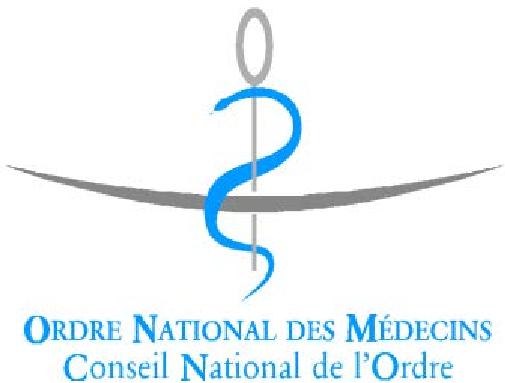 180, boulevard Haussmann75389 PARIS CEDEX 08Tél. 01 53 89 32 00 – Fax. 01 53 89 32 01 http : //www.conseil-national.medecin.frCONTRAT TYPEPOUR L’EXERCICE DE LA MEDECINE PAR UN ETUDIANT EN MEDECINE EN
QUALITE D’ADJOINT D’UN DOCTEUR EN MEDECINEAdopté le 1er mars 1973
Mis à jour le 16 février 2012
Mis à jour le 19 décembre 2013
Mis à jour le 16 juin 2017Vu l’article L.4131-2 du code de la santé publique (1) Vu l’article R.4127-88 du code de la santé publique (2)Vu l’arrêté du Ministre des affaires sociales et de la santé du 20 octobre 2016 portant approbation de la convention nationale organisant les rapports entre les médecins libéraux et l’assurance maladie (articles 35 et 67)Article L.4131-2 du code de la santé publique : « Peuvent être autorisées à exercer la médecine, [...] comme adjoint d'un médecin en cas d'afflux exceptionnel de population, constaté par un arrêté du représentant de l'Etat dans le département, les personnes remplissant les conditions suivantes :1° Avoir suivi et validé la totalité du deuxième cycle des études médicales en France ou titulaires d'un titre sanctionnant une formation médicale de base équivalente, délivré par un Etat membre de l'Union européenne ou partie à l'accord sur l'Espace économique européen ;2° Avoir validé au titre du troisième cycle des études médicales en France un nombre de semestres déterminé, en fonction de la spécialité suivie, par le décret mentionné au dernier alinéa ;Ces autorisations sont délivrées pour une durée limitée par le conseil départemental de l'ordre des médecins qui en informe les services de l'Etat. »Article R.4127-88 du code de santé publique : « Le médecin peut, sur autorisation, être assisté dans son exercice par un autre médecin lorsque les besoins de la santé publique l'exigent, en cas d'afflux exceptionnel de population, ou lorsque, momentanément, son état de santé le justifie.L'autorisation est accordée par le conseil départemental pour une durée de trois mois, renouvelable.Le silence gardé pendant deux mois par le conseil départemental sur la demande d'autorisation ou de renouvellement vaut décision d'acceptation.Le médecin peut également s’adjoindre le concours d’un étudiant en médecine, dans les conditions prévues à l’article L4131-2 du code de la santé publique. »Vu l’instruction n° DGOS/ RH2/2016/349 du 24 novembre 2016 relative à l’autorisation d’exercice des étudiants de 3ème cycle des études médicales comme adjoint d’un médecin en cas d’afflux exceptionnel de populationVu l’arrêté du représentant de l’Etat dans le département en date du .....ENTRE :- le docteur X. demeurant 	, exerçant la médecine générale (ou spécialiste qualifié en) inscrit au tableau du Conseil départemental de 	 de l’Ordre des médecins sous lenuméro .......d’une part,ET- Monsieur /Madame Y. demeurant ...., remplissant les conditions légales pour effectuerun remplacement (licence n°	) et immatriculé à l’URSSAF, sous le n°	d’autre part,Il est convenu et arrêté ce qui suit :Article 1er -Dans le but de faciliter l’exercice de sa profession durant les périodes où l’activité médicale est particulièrement importante, du fait de l’afflux exceptionnel de population et par là même de se mettre en mesure d’assurer les soins dus aux malades,le docteur X. se propose de prendre pour adjoint du ... au ... (3) et s’engage à recueillir auprès de son Conseil départemental l’autorisation requise et à en informer la CPAM,Monsieur/Madame Y. dans les conditions du présent contrat qui est exceptionnel et de courte durée.Article 2 –Le docteur X. et son adjoint se mettent d’accord pour l’utilisation en commun des locaux professionnels dont le docteur X. dispose déjà, de telle façon que chacun d’eux puisse exercer sa profession dans les meilleures conditions matérielles.Article 3 –Les contractants demeurent entièrement soumis aux principes définis par le code de déontologie médicale.(3) Trois mois maximumEn particulier, ils exercent leur profession en pleine indépendance et dans la mesure du possible, ils veillent à ce que le libre choix du malade soit respecté. Ils s’efforcent, en outre, de mettre tout en œuvre pour pouvoir suivre personnellement les malades qui se confient à eux.Article 4 –Chacun des contractants assumera les charges fiscales et sociales qui lui incombent du fait de son mode d’exercice.Chacun des contractants conserve la charge de sa responsabilité professionnelle pour laquelle il doit s’assurer auprès d’un organisme de son choix.Monsieur/Madame Y. adresse au docteur X. son attestation d’assurance, de même que le docteur X. justifie auprès de Monsieur/Madame Y de son assurance en responsabilité civile professionnelle.Conformément à l’article 67 de la convention nationale des médecins généralistes et des médecins spécialistes, le docteur X. assure la responsabilité conventionnelle de la cotation des actes professionnels et des tarifs pratiqués par Monsieur/Madame Y.Article 5 –Les jours et heures de consultations du docteur X. et de son adjoint sont indiqués à l’entrée des locaux ainsi que sur le libellé des ordonnances.Monsieur/Madame Y. utilise les ordonnances ainsi que les feuilles de soins et imprimés pré-identifiés au nom du docteur X. et/ou sa CPF (4) pendant la durée du présent contrat.Sur ces feuilles de soins, l’identification nominale et codée du docteur X doit apparaitre dans la rubrique réservée à l’identification de la structure et l'identification de l’adjoint doit apparaitre dans la rubrique réservée à l’identification du médecin exécutant de l’acte avec la mention K Adjoint du docteur X.Article 6 –Le docteur X et Monsieur/Madame Y se mettent d’accord pour la répartition des gardes auxquelles le docteur X participe en application du tableau départemental de permanence des soins.Article 7 –Monsieur/Madame Y. reçoit l'ensemble des honoraires correspondant aux actes réalisés sur les patients à qui il donne ses soins.Le docteur X. reverse mensuellement à Monsieur/Madame Y....% du total des honoraires reçus par l’adjoint au cours du mois écoulé.(4 ) Carte de professionnel en formationMonsieur/Madame Y a été préalablement informé de la nature et du montant des charges (5) liées à son activité au sein du cabinet du docteur X..Article 8 –Le présent contrat est conclu pour la période du 	 au .... après autorisation du Conseil
départemental de ... de l’Ordre des médecins (6).Il ne peut, en aucun cas, être reconduit par tacite reconduction. Un avenant au contrat doit être établi, s’il y a lieu, pour une nouvelle période d’activité de Monsieur/Madame Y.Article 9 –Il peut être mis fin à la présente convention, par l’une ou l’autre des parties pour faute àses risques et périls.Cette résolution est précédée d’une mise en demeure demeurée infructueuse demandant à l’autre partie de satisfaire à son engagement ou de mettre fin à son comportement fautif dans un délai de 8 jours.La mise en demeure mentionne expressément qu’à défaut pour le co-contractant défaillant de satisfaire à son obligation, l’autre co-contractant sera en droit de résoudre le contrat.S’il n’a pas été remédié aux manquements dans les 8 jours, le co-contractant notifiera la résolution du contrat par lettre recommandée avec accusé de réception, cette lettre devra mentionner le motif de la rupture.En cas d’urgence, l’une ou l’autre des parties peut résoudre le contrat par lettre recommandée, sans mise en demeure préalable avec un préavis de 8 jours, cette lettre devra mentionner le motif de la rupture.Article 10 – ConciliationTous les litiges ou différends relatifs notamment à la validité, l’interprétation, l’exécution ou la résolution du présent contrat, sont soumis avant tout recours à une conciliation confiée au Conseil départemental de l’Ordre des médecins, en application de l’article R.4127-56 du code de la santé publique (article 56 du code de déontologie médicale).Article 11 - Arbitrage (7)En cas d’échec de la conciliation, les litiges ou différends relatifs à la validité, l’interprétation, l’exécution ou la résolution du présent contrat, sont soumis à l’arbitrage(5 ) Si le docteur X assure à Monsieur/Madame Y le gite, le couvert et le transport, en préciser les conditions financières dans cet article.(6) L’autorisation est accordée par le Conseil départemental pour une durée de trois mois, renouvelable(article 88 du code de déontologie médicale)(') La clause d’arbitrage (clause compromissoire) est facultative et les parties peuvent décider de ne pas y recourir ou encore y recourir dans des conditions différentes de celles proposées ci-dessus.conformément au règlement d’arbitrage de la Chambre nationale d’Arbitrage des médecins .1ère option  :Dès à présent, les parties conviennent de soumettre leur litige à un arbitre unique. Le tribunal arbitral statuera avec les pouvoirs d’amiable compositeur. (8)Les parties peuvent faire appel de la sentence arbitrale.2ème option (sans possibilité d’appel):Dès à présent, les parties conviennent de soumettre leur litige à trois arbitres désignés selon les modalités définies à l’article 4 du règlement d’arbitrage de la Chambre nationale d’Arbitrage des médecins.Le tribunal arbitral statuera avec les pouvoirs d’amiable compositeur. (7)Les parties renoncent à la possibilité de faire appel.Le siège de la Chambre nationale d’Arbitrage des médecins est fixé à PARIS 17ème, 4 rue Léon JostArticle 12 –Les parties ne peuvent mettre en œuvre le présent contrat qu’après avoir reçu l’autorisation du Conseil départemental de l’Ordre des médecins (9).Article 13 -Conformément aux dispositions de l’article L.4113-9 du code de la santé publique, ce contrat est communiqué par chacune des parties au Conseil départemental.Fait, en double exemplaire, le	, àMonsieur Y	Docteur XLes parties peuvent renoncer à cette modalité de l’arbitrage et, dans ce cas, il suffit de supprimer la mention de l’amiable composition.Le Conseil départemental compétent est le Conseil du département du lieu d’exercice du titulaire du cabinet (cf. article D 4131-2 du CSP) 